situations orales 5; situation 28; prénom.................................................résultat...................sur 21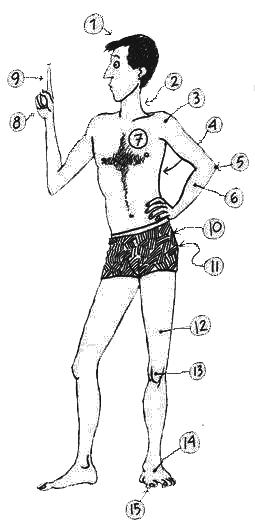 situations orales 5; situation 28; prénom.................................................résultat...................sur 21situations orales 5; situation 28; prénom.................................................résultat...................sur 21hur mår du ?/mår du bra ?i foteni beneti ryggeni fötternai hjärtat (man mår illa)i tändernai knätja tack jag mår brai huvudetnej, jag mår inte brai halsenär du sjuk ?så därja, jag är sjuksyndvar har du ont ?jag har onti armenta hand om digi mageni foteni halseni tändernaså därär du sjuk ?syndja, jag är sjukhur mår du ?/mår du bra ?var har du ont ?i ryggenjag har onti beneti hjärtat (man mår illa)i fötternai knätta hand om digi huvudeti armennej, jag mår inte brai magenja tack jag mår brahur mår du ?/mår du bra ?i ryggeni beneti hjärtat (man mår illa)i mageni fötternai foteni tändernaja tack jag mår brajag har ontnej, jag mår inte brata hand om digär du sjuk ?i knäti armeni huvudetja, jag är sjuki halsenvar har du ont ?så därsynd